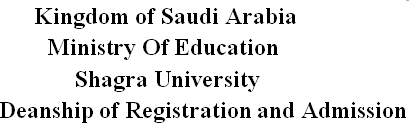 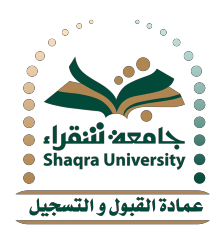 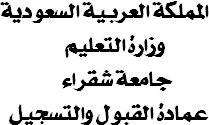 قرار الكلية:                 نوافق                    لا نوافق  إعتماد القرار من عمادة القبول والتسجيل: 	     يعتمد                           لا يعتمد *يحق للطالبـ/ـــة الإعتذار عن 4  مقررات طول فترة دراسة الجامعية وألا يقل عن (24) ساعة للسنة الدراسية.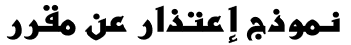 مالإسمالرقم الجامعيإسم المقرررمز المقررعدد ساعات المقرر12رقم الشعبةعدد الساعات المسجلة3التخصصطب وجراحةالكليةالطب بشقراءالطب بشقراء4رقم الجوالسبب الأعتذار5التوقيعالتاريخالمرشد الأكاديمي:د/ نياز علي سيف الرحمن   التوقيع:التاريخ:رئيــس القســـــم:أد. محمد عاطفالتوقيع:التاريخ:شــؤون الطــلاب:أد. بهاء الدين حسنالتوقيع:التاريخ:الختمعميد الكليةعميد الكليةالختمالأسم:د. فراس بن منصور المرشدالختمالتوقيع:الختمالتاريخ       /       /     144 هـالختم             عميد القبول والتسجيل             عميد القبول والتسجيلالختمد. سعد بن محمد الجبيرينالختمالتوقيع:الختمالتاريخ       /       /     144 هـللتواصل: عمادة القبوا والتسجيل بشقراء - هاتف: 6475221 / 011 - أو فرع (الدوادمي – القويعة – عفيف – حريملاء المزاحمية) ايميلdar@su.edu.sa